6.pielikums
Ministru kabineta
2020.gada 2.septembra noteikumiem Nr.560Elektrostacijas kopējo kapitālieguldījumu iekšējās peļņas normas aprēķinsI. Elektrostacijas kopējo kapitālieguldījumu iekšējās peļņas normas aprēķina gaitaIekšējā peļņas norma ir diskonta likmes vērtība, pie kuras pašreizējā diskontētās naudas plūsmas vērtība ir vienāda ar sākotnēji ieguldītā kapitāla vērtību. Iekšējā peļņas norma tiek aprēķināta uz pēdējo gadu, kad ražotājs var izmantot tiesības, kas piešķirtas saskaņā ar Elektroenerģijas tirgus likuma 29. pantu. Iekšējo peļņas normu aprēķina, ņemot vērā elektrostacijas vienotā tehnoloģiskā cikla principu.Iekšējo peļņas normu aprēķina ar pakāpeniskām iterācijām, izmantojot šādu formulu: , kurTNPt – tīrā naudas plūsma jeb naudas plūsma, kas paliek komersanta rīcībā pēc visu ražošanas izdevumu segšanas, kalendāra gadā t (EUR);r – iekšējā peļņas norma (%);t – kalendāra gads, par kuru tiek veikts aprēķins;t0 – kalendāra gads, kad komersants ir sācis izmantot tiesības, kas piešķirtas saskaņā ar Elektroenerģijas tirgus likuma 29. pantu;n – kalendāra gads, kad komersanta tiesībām, kas piešķirtas saskaņā ar Elektroenerģijas tirgus likuma 29. pantu, beidzas izmantošanas laiks;I0 – komersanta sākotnējās investīcijas elektrostacijā (EUR);– līdz kalendāra gadam t0 (ieskaitot) par komersanta elektrostaciju piešķirtais un faktiski saņemtais publiskais finansējums (EUR), tai skaitā maksājumi no valsts vai pašvaldības budžeta, kredītu procentu likmju subsidēšana, kā arī cita finanšu palīdzība, kas tiek piešķirta vai sniegta no valsts, pašvaldības vai Eiropas Savienības budžeta līdzekļiem un ārvalstu finanšu palīdzības līdzekļiem.Komersanta sākotnējās investīcijas elektrostacijā  I0 aprēķina, izmantojot šādu formulu:  , kur– komersanta elektrostacijā faktiskās veikto investīciju vērtības, iesniedzot pamatojošo dokumentāciju, (EUR);Ipārv – komersanta elektrostacijas faktiskās elektroenerģijas pieslēguma izmaksas  elektroenerģijas tīklam, iesniedzot pamatojošo dokumentāciju, (EUR). Tīro naudas plūsmu kalendāra gadā t aprēķina, izmantojot šādu formulu:  , kur – tīrā naudas plūsma jeb naudas plūsma, kas paliek komersanta rīcībā pēc visu ražošanas izdevumu segšanas, kalendāra gada t kalendāra mēnesī i (EUR); – elektrostacijā faktiskās veikto papildus investīciju, lai atbilstoši ražošanas tehnoloģijai nodrošinātu elektrostacijas tehnoloģiskās funkcijas vai lai palielinātu elektrostacijas elektrisko jaudu, vērtības kalendāra gadā t  (EUR);Dt – kalendāra gadā t par komersanta elektrostaciju piešķirtais un faktiski saņemtais publiskais finansējums (EUR), tai skaitā maksājumi no valsts vai pašvaldības budžeta, kredītu procentu likmju subsidēšana, kā arī cita finanšu palīdzība, kas tiek piešķirta vai sniegta no valsts, pašvaldības vai Eiropas Savienības budžeta līdzekļiem un ārvalstu finanšu palīdzības līdzekļiem.Tīro naudas plūsmu kalendāra gada t kalendāra mēnesī i aprēķina, izmantojot šādu formulu:  , kur – elektrostacijas ieņēmumi kalendāra gada t kalendāra mēnesī i (EUR); – elektrostacijas izdevumi kalendāra gada t kalendāra mēnesī i (EUR).Elektrostacijas ieņēmumus kalendāra gada t kalendāra mēnesī i   aprēķina, izmantojot šādu formulu:  , kur – komersanta elektrostacijai noteiktā elektroenerģijas iepirkuma cena (EUR/MWh) kalendāra gada t kalendāra mēnesī i; – elektrostacijas uzstādītā elektriskā jauda (MW), kas norādīta līgumā ar publisko tirgotāju vai saņemot citu darbības atbalstu elektroenerģijas ražošanai pirms Elektroenerģijas tirgus likuma 29. pantā minēto tiesību izmantošanas uzsākšanas, kalendāra gada t kalendāra mēnesī i;d – komersanta elektrostacijas faktiskais darba stundas, kuras iekārta ir strādājusi saražojot obligātā iepirkuma ietvaros iepērkamo elektroenerģiju,  skaits kalendāra gadā t (stundas); – komersantam faktiski piemērojamā subsidētās elektroenerģijas nodokļa likme (%) kalendāra gada t kalendāra mēnesī i; – siltumenerģijas faktiskais vai Sabiedrisko pakalpojumu regulēšanas komisijas noteiktais siltumenerģijas ražošanas tarifs, iesniedzot pamatojošo dokumentāciju, vai siltumenerģijas ražošanas tarifs saskaņā ar šā pielikuma 6. tabulu kalendāra gada t kalendāra mēnesī i (EUR/MWh); – elektrostacijas uzstādītās neto siltuma jaudas līmeņatzīme (MW) kalendāra gada t kalendāra mēnesī i. Vēja un hidroelektrostacijām  ir 0.Elektrostacijas darba stundas, kuras iekārta ir strādājusi saražojot obligātā iepirkuma ietvaros iepērkamo elektroenerģiju, aprēķina izmantojot šādu formulu:  , kurWt – kalendāra gadā t no komersanta obligātā iepirkuma ietvaros maksimāli iepērkamais elektroenerģijas apjoms (MWh).Kalendāra gada t kalendāra mēnesī i elektrostacijas uzstādītā neto siltuma jaudas līmeņatzīme  vēja un hidroelektrostacijām ir 0. Pārējām elektrostacijām to aprēķina, izmantojot šādu formulu:  , kur – koģenerācijas elektrostacijas uzstādītā siltuma jauda, kas atbilst elektrostacijā uzstādīto koģenerācijas iekārtu izgatavotāja noteikto bruto siltuma jaudu summai (MW).Elektrostacijas izdevumus kalendāra gada t kalendāra mēnesī i  aprēķina, izmantojot šādas formulas:vēja elektrostacijām:, kur– elektrostacijā veikto kopējo faktisko investīciju apjoms (EUR);0,03 – koeficients, kas raksturo elektrostacijas ekspluatācijas izmaksu īpatsvaru veiktajās investīcijās, noteikts šā pielikuma 1. tabulā;b – balansēšanas atbildības faktora līmeņatzīme, kas raksturo vēja elektrostacijas nebalansa līmeni un atkarībā no uzstādītās elektriskās jaudas, kas norādīta līgumā ar publisko tirgotāju, kalendāra gada t kalendāra mēnesī i  ir noteikta šā pielikuma 5. tabulā; –elektroenerģijas ražošanai piešķirtā valsts atbalsta izlietošanas uzraudzības nodeva un valsts nodeva par sabiedrisko pakalpojumu regulēšanu, kalendāra gadā t  (EUR).hidroelektrostacijām:, kur0,01 – koeficients, kas raksturo elektrostacijas ekspluatācijas izmaksu īpatsvaru veiktajās investīcijās, noteikts šā pielikuma 1. tabulā.– dabas resursu nodoklis par ūdeņu lietošanu elektrostacijās (EUR), kas tiek aprēķināts katrai hidroelektrostacijai saskaņā ar Dabas resursu nodokļa likumu, ņemot vērā hidroelektrostacijas faktisko ūdens kritumu, pieņemot lietderības koeficientu 75 % un pieņemot, ka saražotās elektroenerģijas daudzums kalendāra gada t kalendāra mēnesī i vienāds ar ;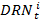 biomasas stacijām:, kur – aprēķinātais patērētā kurināmā apjoms (MWh), kas nepieciešams komersanta elektrostacijas darbības nodrošināšanai saražojot obligātā iepirkuma ietvaros iepērkamo elektroenerģiju kalendāra gada t kalendāra mēnesī i; – biomasas kurināmā faktiskā cena, iesniedzot pamatojošo dokumentāciju,  vai cenas līmeņatzīme, kas noteikta šā pielikuma 4. tabulā, kalendāra gada t kalendāra mēnesī i (EUR/MWh). Nākotnes periodiem biomasas kurināmā cenu aprēķina, izmantojot pēdējo piecu gadu cenu izmaiņu tendenci un pielietojot to nākamajiem pieciem gadiem. Periodam pēc pieciem gadiem biomasas cenu indeksē ar 2% inflācijas prognozi;0,02 – koeficients, kas raksturo elektrostacijas ekspluatācijas izmaksu īpatsvaru veiktajās investīcijās, kas noteikts šā pielikuma 1. tabulā.biogāzes stacijām:, kur – biogāzes un poligongāzes kurināmā faktiskā cena, iesniedzot pamatojošo dokumentāciju, vai cenas līmeņatzīme, kas  noteikta šā pielikuma 2. un 3. tabulā, kalendāra gada t kalendāra mēnesī i (EUR/MWh). Nākotnes periodiem biogāzes kurināmā cenu aprēķina, izmantojot pēdējo piecu gadu cenu izmaiņu tendenci un pielietojot to nākamajiem pieciem gadiem. Periodam pēc pieciem gadiem biogāzes cenu indeksē ar 2% inflācijas prognozi;0,04 – koeficients, kas raksturo elektrostacijas ekspluatācijas izmaksu īpatsvaru veiktajās investīcijās, kas noteikts šā pielikuma 1. tabulā.Aprēķināto patērētā kurināmā apjomu  nosaka, izmantojot šādu formulu: , kur– koģenerācijas iekārtas lietderības koeficients, kas raksturo koģenerācijas iekārtas efektivitāti. Iekārtas lietderības koeficients ir norādīts iekārtas tehniskajā dokumentācijā vai, ja tāds nav pieejams, tad lietderības koeficientu biomasas un biogāzes iekārtām nosaka 80%.Elektrostacijā veikto kopējo faktisko investīciju apjomu aprēķina, izmantojot šādu formulu:   , kur– komersanta elektrostacijā papildus veikto faktisko investīciju apjoms (EUR).Aprēķinā, kas veikts saskaņā ar šo pielikumu, vērtības naudas izteiksmē noapaļo līdz tuvākajam centam, ņemot vērā trešo zīmi aiz komata. Ja trešā zīme aiz komata ir no 0 līdz 4, centa vērtība nemainās. Ja trešā zīme aiz komata ir no 5 līdz 9, centu noapaļo par vienu vienību uz augšu.II. Līmeņatzīmes elektrostacijas kopējo kapitālieguldījumu iekšējās peļņas normas aprēķinamtabulaElektrostacijas ekspluatācijas izmaksu līmeņatzīmestabulaBiogāzes stacijām (izņemot stacijas, kurās izmanto biomasas gazifikāciju vai poligongāzes) piemērojamās kurināmā cenas līmeņatzīmestabulaPoligongāzes cenas līmeņatzīmestabulaBiomasas un biomasas gazifikācijas stacijām piemērojamās kurināmā cenas līmeņatzīmestabulaVēja elektrostacijām piemērojamās līmeņatzīmesPiezīme. 1 10 %, ja vēja elektrostacijai piemēro Ministru kabineta 2020. gada 2. septembra noteikumu Nr. 560 "Noteikumi par elektroenerģijas ražošanu, izmantojot atjaunojamos energoresursus, kā arī par cenu noteikšanas kārtību un uzraudzību" 23.2. apakšpunktu.tabulaSiltumenerģijas ražošanas tarifs EUR/MWh no 1995.gada līdz 2041.gadamPiezīme. 1 Siltumenerģijas ražošanas tarifu veido siltumenerģijas vidējā cena gala patērētājiem, kas reizināta ar koeficientu 0,7252 (ražošanas tarifa īpatsvars gala tarifā)Ministru prezidents                                                                                      	A. K. Kariņš
Ekonomikas ministrs 	J. VitenbergsVīza:Valsts sekretārs                                                                                          	     E. ValantisTehnoloģijaLīmeņatzīmesVēja elektrostacijas3% no veiktajām investīcijām gadāHidroelektrostacijas1% no veiktajām investīcijām gadāBiomasas stacijas2% no veiktajām investīcijām gadāBiogāzes stacijas4% no veiktajām investīcijām gadāUzstādītā elektriskā jauda PelKurināmā cena bez PVN Ckur1, EUR/MWhKurināmā cena bez PVN Ckur1, EUR/MWhKurināmā cena bez PVN Ckur1, EUR/MWhKurināmā cena bez PVN Ckur1, EUR/MWhKurināmā cena bez PVN Ckur1, EUR/MWhKurināmā cena bez PVN Ckur1, EUR/MWhKurināmā cena bez PVN Ckur1, EUR/MWhKurināmā cena bez PVN Ckur1, EUR/MWhKurināmā cena bez PVN Ckur1, EUR/MWhUzstādītā elektriskā jauda Pel2008.2009.2010.2011.2012.2013.2014.2015.2016.Nepārsniedz 0,5 MW8,97,065,46,187,397,618,078,399,03Lielāka par 0,5 MW, bet nepārsniedz 1 MW20,716,4112,5514,3717,1817,6918,7619,5121,00Lielāka par 1 MW26,1120,7115,8418,1321,6722,3223,6724,6126,502017.2018.2019.2020.2021.2022.2023.2024.2025.Nepārsniedz 0,5 MW9,138,888,367,57,577,657,737,87,96Lielāka par 0,5 MW, bet nepārsniedz 1 MW21,2220,6619,4516,2216,3916,5516,7216,8817,22Lielāka par 1 MW26,7826,0624,5424,5524,825,0525,325,5526,06Uzstādītā elektriskā jauda PelKurināmā cena bez PVN Ckur, EUR/MWhUzstādītā elektriskā jauda Pelvisi gadiVisas jaudas10Kurināmā cena bez PVN Ckur1, EUR/MWhKurināmā cena bez PVN Ckur1, EUR/MWhKurināmā cena bez PVN Ckur1, EUR/MWhKurināmā cena bez PVN Ckur1, EUR/MWhKurināmā cena bez PVN Ckur1, EUR/MWhKurināmā cena bez PVN Ckur1, EUR/MWhKurināmā cena bez PVN Ckur1, EUR/MWhKurināmā cena bez PVN Ckur1, EUR/MWhKurināmā cena bez PVN Ckur1, EUR/MWhKurināmā cena bez PVN Ckur1, EUR/MWhKurināmā cena bez PVN Ckur1, EUR/MWh1995.1996.1997.1998.1999.2000.2001.2002.2003.2004.2005.3,733,673,593,773,944,224,615,165,675,996,312006.2007.2008.2009.2010.2011.2012.2013.2014.2015.2016.7,378,611,068,67,378,68,611,069,839,838,62017.2018.2019.2020.2021.2022.2023.2024.2025.2026.2027.8,612,2913,0711,0211,4411,8912,3412,8213,3113,5813,85Uzstādītā elektriskā jauda PelBalansēšanas atbildības faktors b (%)Nepārsniedz 0,25 MW01Lielāka par 0,25 MW, bet nepārsniedz 1 MW15Lielāka par 1 MW, bet nepārsniedz 2 MW15Lielāka par 2 MW10GadsSiltumenerģijas ražošanas tarifs , EUR/MWh 1GadsSiltumenerģijas ražošanas tarifs , EUR/MWhGadsSiltumenerģijas ražošanas tarifs , EUR/MWh199511,67200939,16202318,81199612,12201038,44202419,19199712,24201138,44202519,57199812,28201242,06202619,96199912,33201339,16202720,36200012,38201432,63202820,76200112,38201531,91202921,18200212,38201626,11203021,60200312,38201726,11203122,03200412,38201826,83203222,48200516,51201924,99203322,92200621,76202023,28203423,38200726,11202121,68203523,85200836,99202220,20203624,33